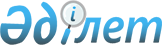 Қазақстан Республикасының 1996 жылғы 18 қыркүйектегi N 1138 қаулысына өзгерiс енгiзу туралыҚазақстан Республикасы Үкiметiнiң қаулысы 1997 жылғы 28 ақпандағы N 239



          Қазақстан Республикасының Үкiметi қаулы етедi:




          "Қазақстан Республикасының Үкiметi жанындағы Ақпаратты қорғау
жөнiндегi мемлекеттiк техникалық комиссияның құрамы туралы" Қазақстан
Республикасының 1996 жылғы 18 қыркүйектегi N 1138 қаулысына мынадай
өзгерiс енгiзiлсiн:




          1. С.Б.Ахметова пен В.И.Себряев Қазақстан Республикасының Үкiметi
жанындағы Ақпаратты қорғау жөнiндегi мемлекеттiк техникалық
комиссияның құрамынан шығарылсын.





     Қазақстан Республикасының
         Премьер-Министрi


					© 2012. Қазақстан Республикасы Әділет министрлігінің «Қазақстан Республикасының Заңнама және құқықтық ақпарат институты» ШЖҚ РМК
				